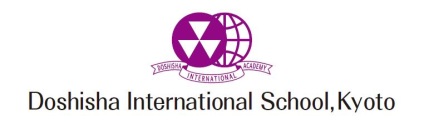 Name: ___________________________MYP Technology Assessment Task: Programming with ScratchTeacher: Mr. Thompson	Final submission: Monday, June 23, 2014
AREA OF INTERACTION
Human Ingenuity deals with the way in which human minds have influenced the world, for example, the way we are, think, interact with each other, create, find solutions to and cause problems, transform ideas and rationalize thought. It also considers the consequences of human thought and action.

SIGNIFICANT CONCEPTSComputers and software only do what humans have told them to do.
MYP UNIT QUESTION
Why do we call computer codes language?With Scratch, you can program your own interactive stories, games, and animations — and share your creations with others in the online community. Scratch helps young people learn to think creatively, reason systematically, and work collaboratively — essential skills for life in the 21st century. Scratch is a project of the Lifelong Kindergarten Group at the MIT Media Lab. It is provided free of charge.Students will research Scratch Projects and then use the MYP Design Cycle to design, develop, create and produce Scratch projects (of their own choice) to share for peer review.Evidence required:Completed online design cycle booklet (Investigate, Design, Plan, Create & Evaluate) Completed Scratch projectPlease refer to the attached rubric created as your unit assessment. Good luck!DISK Technology		　　　　　　　		　　　　　　　　　　　　　　	　Name: Criteria A: Investigate Criteria B: Design Criteria C: Plan Criteria D: CreateCriteria E: EvaluateCriteria F: Attitudes in TechnologyThis criterion refers to students’ attitudes when working in technology. It focuses on an overall assessment of two aspects:personal engagement (motivation, independence, general positive attitude)attitudes towards safety, cooperation and respect for others.LevelDescriptorTask specific clarificationsCriteria A0The student does not reach a standard described by any of the descriptors given below.Self Assessment1 – 2The student states the problem. The student investigates the problem, collecting information from sources. The student lists some specifications.I did not list any research sources so that they could be checkedComplete notes of my research findings were not evident in my design cycle booklet I did not create a design specification that  stated what I had to doI made no test questions for my product/solutionMy self-assessment and/or reflection were either incomplete or demonstrated a serious need for more thought and effort3 – 4The student describes the problem, mentioning its relevance. The student investigates the problem, selecting and analysing information from some acknowledged sources. The student describes a test to evaluate the product/solution against the design specification.I listed some research sources so that they could be checkedNotes of my research findings were evident in my design cycle booklet but may not have been clear or detailed enough to be usefulI created a design specification that  stated what I had to do but it was not entirely worded in useful sentences and/or related to my researchI made incomplete or unclear test questionsMy test questions were not completely in line with my design specificationMy self-assessment and/or reflection demonstrated a need for more thought and effortAchievement Level3 – 4The student describes the problem, mentioning its relevance. The student investigates the problem, selecting and analysing information from some acknowledged sources. The student describes a test to evaluate the product/solution against the design specification.I listed some research sources so that they could be checkedNotes of my research findings were evident in my design cycle booklet but may not have been clear or detailed enough to be usefulI created a design specification that  stated what I had to do but it was not entirely worded in useful sentences and/or related to my researchI made incomplete or unclear test questionsMy test questions were not completely in line with my design specificationMy self-assessment and/or reflection demonstrated a need for more thought and effort5 – 6The student explains the problem, discussing its relevance. The student critically investigates the problem, evaluating information from a broad range of appropriate, acknowledged sources. The student describes detailed methods for appropriate testing to evaluate the product/solution against the design specification.I clearly listed at least eight research sources so that they could be checkedNotes of my research findings were clearly evident in my design cycle bookletMy research was clearly related to solving the problem(s) identifiedI created an effective design specification (avoiding words like `good` or `interesting`) that clearly stated what I had to doI wrote easy to understand, specific test questionsMy test questions were based on my design specificationBoth my self-assessment and reflection demonstrated considerable thought and effortLevelDescriptorTask specific clarificationsCriteria B0The student does not reach a standard described by any of the descriptors given below.Self Assessment1 – 2The student generates one design, and makes some attempt to justify this against the design specification.My designs had little detailFew or no aspects of the design specification in the design  I chose were planned for to a high level of achievement based on my evaluationThere was little evidence that my initial design was improved through reference to my design cycleMy self-assessment and/or reflection were either not done or demonstrated a serious need for more thought and effort3 – 4The student generates a few designs, justifying the choice of one design and fully evaluating this against the design specification.My designs had some detailSome reference to my design specification was evidentI made some visible attempt to ensure my design specification was used to improve upon my initial designMy self-assessment and/or reflection demonstrated a need for more thought and effortAchievement Level3 – 4The student generates a few designs, justifying the choice of one design and fully evaluating this against the design specification.My designs had some detailSome reference to my design specification was evidentI made some visible attempt to ensure my design specification was used to improve upon my initial designMy self-assessment and/or reflection demonstrated a need for more thought and effort5 – 6The student generates a range of feasible designs, each evaluated against the design specification. The student justifies the chosen design and evaluates it fully and critically against the design specification.My designs clearly referenced the Scratch Project Checklist on the website and my individual design specification points were clearly notedI improved my initial design so that all aspects of my design specification were planned for to a high level of achievement based on my evaluationI either followed the design template offered or created an effective innovation of itBoth my self-assessment and reflection demonstrated considerable thought and effort5 – 6The student generates a range of feasible designs, each evaluated against the design specification. The student justifies the chosen design and evaluates it fully and critically against the design specification.My designs clearly referenced the Scratch Project Checklist on the website and my individual design specification points were clearly notedI improved my initial design so that all aspects of my design specification were planned for to a high level of achievement based on my evaluationI either followed the design template offered or created an effective innovation of itBoth my self-assessment and reflection demonstrated considerable thought and effortLevelDescriptorTask specific clarificationsCriteria C0The student does not reach a standard described by any of the descriptors given below.Self Assessment1 – 2The student produces a plan that contains some details of the steps and/or the resources required.My plan was recorded with some thought about time and resource needs. I did not make useful notes of how I would use classesI did not make useful notes of how I would do homework between classesSomeone else could not easily understand how my product was made by following my planMy self-assessment and/or reflection were either not done or demonstrated a need for more thought and effort3 – 4The student produces a plan that contains a number of logical steps that include resources and time. The student makes some attempt to evaluate the plan.My plan was recorded with time and resource needs notedI noted how I would use many classesI noted how I would do homework between some classesSomeone else could basically understand how my product was made by following my plan.I evaluated the plan as outlined in the design cycleMy self-assessment and/or reflection demonstrated a need for more thought and effortAchievement Level3 – 4The student produces a plan that contains a number of logical steps that include resources and time. The student makes some attempt to evaluate the plan.My plan was recorded with time and resource needs notedI noted how I would use many classesI noted how I would do homework between some classesSomeone else could basically understand how my product was made by following my plan.I evaluated the plan as outlined in the design cycleMy self-assessment and/or reflection demonstrated a need for more thought and effort5 – 6The student produces a plan that contains a number of detailed, logical steps that describe the use of resources and time. The student critically evaluates the plan and justifies any modifications to the design.My plan was neatly recorded with time and resource needs clearly notedI carefully noted how I would use every classI carefully noted how I would do homework between classesSomeone else could easily understand how my product was made by following my plan.Both my self-assessment and reflection demonstrated considerable thought and effort5 – 6The student produces a plan that contains a number of detailed, logical steps that describe the use of resources and time. The student critically evaluates the plan and justifies any modifications to the design.My plan was neatly recorded with time and resource needs clearly notedI carefully noted how I would use every classI carefully noted how I would do homework between classesSomeone else could easily understand how my product was made by following my plan.Both my self-assessment and reflection demonstrated considerable thought and effortLevelDescriptorTask specific clarificationsCriteria D0The student does not reach a standard described by any of the descriptors given below.Self Assessment1 – 2The student considers the plan and creates at least part of a product/ solution.I followed my plan but did not complete itI do not feel that my product meets the standard of good quality based on comparison with other workMy self-assessment and/or reflection were either not done or demonstrated a need for more thought and effort3 – 4The student uses appropriate techniques and equipment. The student follows the plan and mentions any modifications made, resulting in a product/solution of good quality.I used the resources and procedures available to create my product with little difficulty.I feel that my product meets the standard of good quality based on comparison with other work I didn`t regularly note when the plan was changed or include many reasons why this was neededMy self-assessment and/or reflection demonstrated a need for more thought and effortAchievement Level3 – 4The student uses appropriate techniques and equipment. The student follows the plan and mentions any modifications made, resulting in a product/solution of good quality.I used the resources and procedures available to create my product with little difficulty.I feel that my product meets the standard of good quality based on comparison with other work I didn`t regularly note when the plan was changed or include many reasons why this was neededMy self-assessment and/or reflection demonstrated a need for more thought and effort5 – 6The student competently uses appropriate techniques and equipment.The student follows the plan and justifies any modifications made, resulting in a product/solution of appropriate quality using the resources available.I used the resources and procedures available to create my product with no difficulties I could not overcomeI created a product closely related to the intention of my planI feel strongly that my product meets the standard of good quality based on comparison with other work I clearly noted when the plan was changed including reasons why this was neededBoth my self-assessment and reflection demonstrated considerable thought and effort5 – 6The student competently uses appropriate techniques and equipment.The student follows the plan and justifies any modifications made, resulting in a product/solution of appropriate quality using the resources available.I used the resources and procedures available to create my product with no difficulties I could not overcomeI created a product closely related to the intention of my planI feel strongly that my product meets the standard of good quality based on comparison with other work I clearly noted when the plan was changed including reasons why this was neededBoth my self-assessment and reflection demonstrated considerable thought and effortLevelDescriptorTask specific clarificationsCriteria E0The student does not reach a standard described by any of the descriptors given below.Self Assessment1 – 2The student evaluates the product/solution or his or her own performance.The student makes some attempt to test the product/solution.I tested my product/solution on an audience but did not completely refer to the design specificationI collected test results from one source or lessMy final reflection on my performance using the design cycle demonstrated little thoughtMy self-evaluation on the impact of my product lacked detail and/or thoughtMy self-assessment and/or reflection were either not done or demonstrated a need for more thought and effort3 – 4The student evaluates the product/solution and his or her own performance and suggests ways in which these could be improved.The student tests the product/solution to evaluate it against the design specification.I tested my product/solution on an audience but did not carefully  refer to the design specificationI collected test results from at least two sourcesMy final reflection on my performance using the design cycle demonstrated some effortMy self-assessment and/or reflection demonstrated a need for more thought and effortAchievement Level3 – 4The student evaluates the product/solution and his or her own performance and suggests ways in which these could be improved.The student tests the product/solution to evaluate it against the design specification.I tested my product/solution on an audience but did not carefully  refer to the design specificationI collected test results from at least two sourcesMy final reflection on my performance using the design cycle demonstrated some effortMy self-assessment and/or reflection demonstrated a need for more thought and effort5 – 6The student evaluates the success of the product/solution in an objective manner based on the results of testing, and the views of the intended users. The student provides an evaluation of his or her own performance at each stage of the design cycle and suggests improvements. The student provides an appropriate evaluation of the impact of the product/solution on life, society and/or the environment.I tested to see whether my design specification helped me create an effective product/solution incorporating my researchI collected test results from at least three sourcesThe results of my test were readily available to be checkedMy final reflection on my performance using the design cycle demonstrated serious thoughtBoth my self-assessment and reflection demonstrated considerable thought and effortMy answer to the unit question demonstrated serious thought5 – 6The student evaluates the success of the product/solution in an objective manner based on the results of testing, and the views of the intended users. The student provides an evaluation of his or her own performance at each stage of the design cycle and suggests improvements. The student provides an appropriate evaluation of the impact of the product/solution on life, society and/or the environment.I tested to see whether my design specification helped me create an effective product/solution incorporating my researchI collected test results from at least three sourcesThe results of my test were readily available to be checkedMy final reflection on my performance using the design cycle demonstrated serious thoughtBoth my self-assessment and reflection demonstrated considerable thought and effortMy answer to the unit question demonstrated serious thoughtLevelDescriptorTask specific clarificationsCriteria F0The student does not reach a standard described by any of the descriptors given below.Self Assessment1 – 2The student occasionally displays a satisfactory standard in one of the aspects listed above.I did not usually work in a manner conducive to focused results in no way detracting from the ability of my peers to do likewiseI did not usually work effectively throughout the unit, using my time consistently well to stay on time and with the scheduleI failed to answer the unit questionNone of my self-assessments or reflections demonstrated any thought or insight3 – 4The student frequently displays a satisfactory standard in both of the aspects listed above.I regularly worked in a manner conducive to focused results in no way detracting from the ability of my peers to do likewiseI regularly worked effectively throughout the unit, using my time consistently well to stay on time and with the scheduleI failed to answer the unit question in reasonable  detailSome of my self-assessments and reflections demonstrated thought and insightAchievement Level3 – 4The student frequently displays a satisfactory standard in both of the aspects listed above.I regularly worked in a manner conducive to focused results in no way detracting from the ability of my peers to do likewiseI regularly worked effectively throughout the unit, using my time consistently well to stay on time and with the scheduleI failed to answer the unit question in reasonable  detailSome of my self-assessments and reflections demonstrated thought and insight5 – 6The student consistently displays a satisfactory standard in both of the aspects listed above.I worked in a manner conducive to focused results in no way detracting from the ability of my peers to do likewiseI worked effectively throughout the unit, using my time consistently well to stay on time and with the scheduleI answered the unit question demonstrating thought, offering detail and insightAll of my self-assessments and reflections demonstrated thought and insight5 – 6The student consistently displays a satisfactory standard in both of the aspects listed above.I worked in a manner conducive to focused results in no way detracting from the ability of my peers to do likewiseI worked effectively throughout the unit, using my time consistently well to stay on time and with the scheduleI answered the unit question demonstrating thought, offering detail and insightAll of my self-assessments and reflections demonstrated thought and insight